   Рабочая программа по биологии составлена на основании Федеральных государственных образовательных стандартов общего образования.  За основу рабочей программы взята программа курса биологии под руководством В.В.Пасечника. 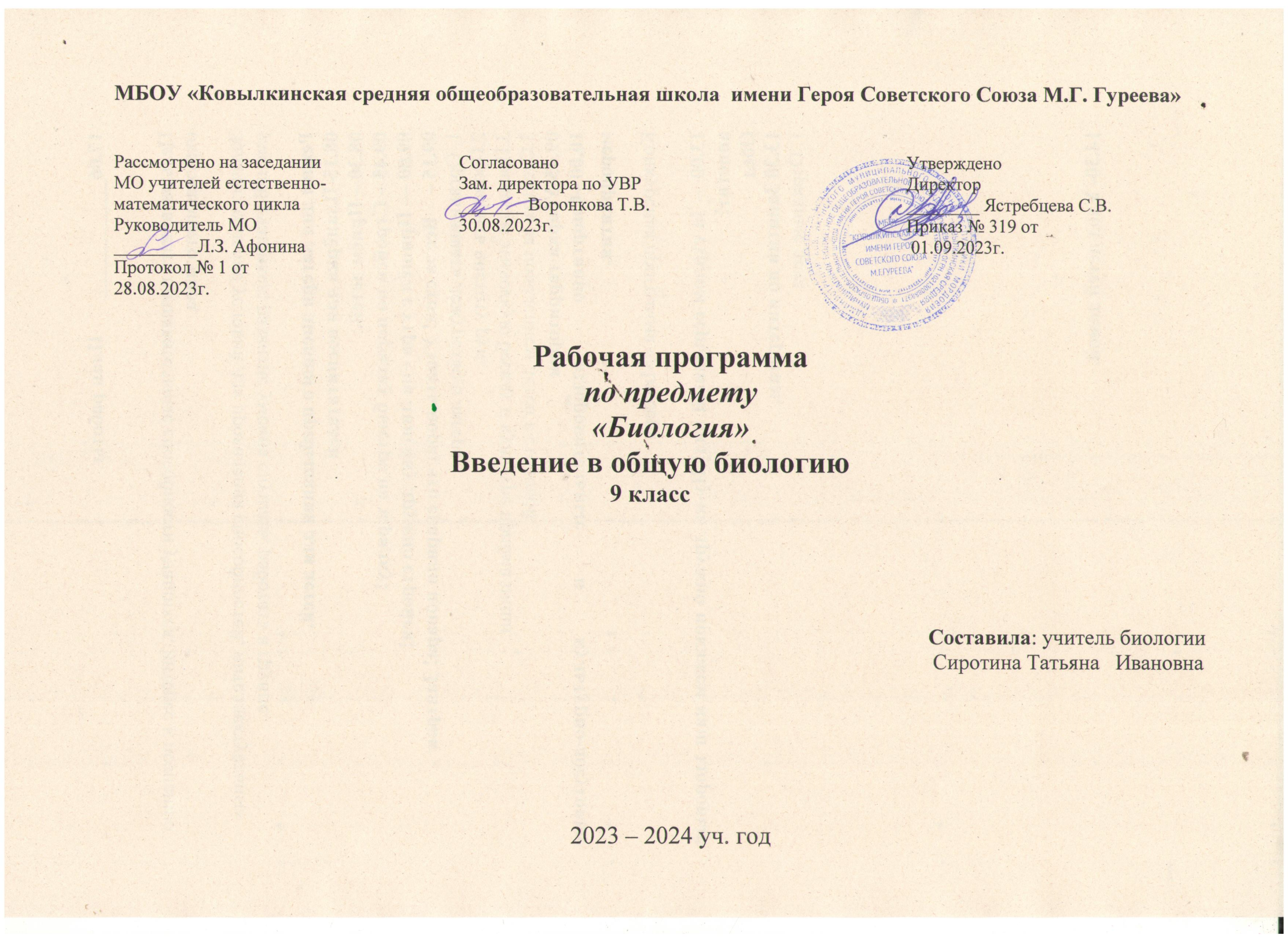   Федеральный базисный учебный план для образовательных учреждений РФ отводит 68 часов для обязательного изучения учебного предмета «Биология» в 9 классе, из расчета 2 ученых часа в неделю.Результаты освоения курса биологии в 9 классеЛичностные результаты:формирование целостного мировоззрения, соответствующего современному уровню развития науки и общественной практики;формирование основ экологической культуры соответствующей современному уровню экологического мышления, развитие опыта экологически ориентированной рефлексивно-оценочной и практической деятельности в жизненных ситуациях; формирование ценности здорового и безопасного образа жизни;формирование мотивации к обучению и целенаправленной познавательной деятельности. Метапредметные результаты:освоение обучающимися межпредметных понятий и универсальных учебных действий (регулятивные, познавательные, коммуникативные), способности их использования в учебной, познавательной и социальной практике; владение основами самоконтроля, самооценки, принятия решений и осуществления осознанного выбора в учебной и познавательной деятельности; умение организовывать учебное сотрудничество и совместную деятельность с учителем и сверстниками; работать индивидуально и в группе; умение создавать, применять и преобразовывать знаки и символы, модели и схемы для решения учебных и познавательных задач; формирование и развитие экологического мышления, умение применять его в познавательной, коммуникативной, социальной практике и профессиональной ориентации.Предметные результаты:формирование системы научных знаний о живой природе и закономерностях ее развития;формирование первоначальных систематизированных представлений о биологических объектах, процессах, явлениях, закономерностях, теориях, овладение понятийным аппаратом биологии;приобретение опыта методов биологической науки и проведение биологических экспериментов;формирование основ экологической грамотности;формирование представлений о значении биологических наук в решении проблем рационального природопользования.Требования к уровню подготовки учащихсяВ результате изучения предмета ученики должны:называтьобщие признаки живых организмов;признаки царств живой природы;причины и результаты эволюции;приводить примерыусложнения растений и животных в процессе эволюции;природных и искусственных сообществ;изменчивости, наследственности и приспособленности растений и животных к среде обитания;наиболее распространенных видов и сортов растений, видов и пород животных;характеризоватьстроение, функции клеток бактерий, грибов, растений и животных;деление клетки, роль клеточной теории в обосновании единства органического мира;обмен веществ и превращение энергии;роль ферментов и витаминов в организме;особенности питания автотрофных и гетеротрофных организмов (сапрофитов, паразитов, симбионтов);дыхание, передвижение веществ, выделение конечных продуктов жизнедеятельности в живом организме;иммунитет, его значение в жизни человека, профилактику СПИДа;размножение, рост и развитие организмов;вирусы как неклеточные формы жизни;среды обитания организмов, экологические факторы (абиотические, биотические, антропогенные);природные сообщества, пищевые связи в них, приспособленность организмов к жизни в сообществе;искусственные сообщества, роль человека в продуктивности искусственных сообществ;обосновыватьвзаимосвязь строения и функций органов и систем органов, организма и среды;родство млекопитающих животных и человека, человеческих рас;влияние экологических и социальных факторов, умственного и физического труда, физкультуры и спорта на здоровье человека; вредное влияние алкоголя, наркотиков, курения на организм человека и его потомство;меры профилактики появления вредных привычек (курение, алкоголизм, наркомания);влияние деятельности человека на многообразие видов растений и животных, на среду их обитания, последствия этой деятельности;роль биологического разнообразия, регулирования численности видов, охраны природных сообществ в сохранении равновесия в биосфере;распознаватьорганизмы бактерий, грибов, лишайников, растений и животных;клетки, ткани, органы и системы органов растений, животных, человека;сравниватьстроение и функции клеток растений и животных;организмы прокариот и эукариот, автотрофов и гетеротрофов;применять знания•         о строении и жизнедеятельности растений и животных для обоснования приемов их выращивания, мер охраны;•         о строении и жизнедеятельности организма человека для обоснования здорового образа жизни, соблюдения                                    гигиенических норм,  профилактики травм, заболеваний;•         о строении и жизнедеятельности бактерий, грибов, о вирусах для обоснования приемов хранения продуктов питания, профилактики отравлений и заболеваний;•         о видах, популяциях, природных сообществах для обоснования мер их охраны;•         о движущих силах эволюции для объяснения ее результатов: приспособленности организмов и многообразия видов;делать выводы•         о клеточном строении организмов всех царств;•         о родстве и единстве органического мира;•         об усложнении растительного и животного мира в процессе эволюции, о происхождении человека от животных.    соблюдать правила•         приготовления микропрепаратов и рассматривания их под микроскопом;•         бережного отношения к организмам, видам, природным сообществам, поведения в природе;•         здорового образа жизни человека, его личной и общественной гигиены; профилактики отравления ядовитыми грибами, растениями.Содержание тем учебного курса биологии 9 классаВведение (3 часа)Биология как наука и методы ее исследования. Понятие «жизнь». Современные научные представления о сущности жизни. Значение биологической науки в деятельности человека.Предметные результатыУчащиеся должны знать: — свойства живого; — методы исследования биологии;— значение биологических знаний в современной жизни.Учащиеся должны иметь представление:— о биологии, как науке о живой природе; — о профессиях, связанных с биологией;— об уровневой организации живой природы.РАЗДЕЛ 1. Уровни организации живой природы (50 часов)Тема 1.1. Молекулярный уровень (10 часов)Качественный скачок от неживой к живой природе. Многомолекулярные комплексные системы (белки, нуклеиновые кислоты, полисахариды). Катализаторы. Вирусы.Лабораторная работа: Расщепления пероксида водорода с помощью ферментов, содержащихся в живых клетках.Предметные результаты:Учащиеся должны: — знать состав, строение и функции органических веществ, входящих в состав живого;— иметь первоначальные систематизированные представления о молекулярном уровне организации живого, о вирусах как неклеточных формах жизни;— получить опыт использования методов биологической науки и проведения несложных биологических экспериментов для изучения свойств органических веществ и функций ферментов как биологических катализаторов.Тема 1.2. Клеточный уровень (15 часов)Основные положения клеточной теории. Клетка - структурная и функциональная единица жизни. Прокариоты, эукариоты. Автотрофы, гетеротрофы. Гипотезы происхождения клетки.Химический состав клетки и его постоянство. Строение клетки. Функции органоидов.Обмен веществ и превращение энергии - основа жизнедеятельности клетки. Энергетические возможности клетки. Аэробное и анаэробное дыхание. Рост, развитие и жизненный цикл клеток. Общие понятия о делении клетки (митоз, мейоз).Демонстрация модели клетки; микропрепаратов митоза в клетках корешков лука; хромосом; моделей-аппликаций, иллюстрирующих деление клеток; Лабораторные работы:Рассматривание клеток растений, животных под микроскопом.Выявление роли света и воды в жизни растений.Предметные результатыУчащиеся должны знать: — основные методы изучения клетки;— особенности строения клетки эукариот и прокариот;— функции органоидов клетки;— основные положения клеточной теории;— химический состав клетки.Учащиеся должны иметь представление:— о клеточном уровне организации живого;— о клетке как структурной и функциональной единице жизни;— об обмене веществ и превращение энергии как основе жизнедеятельности клетки;— о росте, развитии и жизненном цикле клеток;— об особенностях митотического деления клетки. Учащиеся должны получить опыт:— использования методов биологической науки и проведения несложных биологических экспериментов для изучения клеток живых организмов.Тема 1.3. Организменный уровень (14 часов)Бесполое и половое размножение организмов. Половые клетки. Оплодотворение. Индивидуальное развитие организмов. Основные закономерности передачи наследственной информации. Генетическая непрерывность жизни. Закономерности изменчивости. Демонстрация микропрепарата яйцеклетки и сперматозоида животных.Лабораторная работа: Выявление изменчивости организмов.Предметные результатыУчащиеся должны знать: — сущность биогенетического закона;— основные закономерности передачи наследственной информации;— закономерности изменчивости;— основные методы селекции растений, животных и микроорганизмов;— особенности развития половых клеток.Учащиеся должны иметь представление:— организменном уровне организации живого; — о мейозе; — об особенностях индивидуального развития организмов;— об особенностях бесполого и полового размножения организмов; — об оплодотворении и его биологической ролиТема 1.4. Популяционно-видовой уровень (2 часа)Вид, его критерии. Структура вида. Популяция — форма существования вида. Экология как наука. Экологические факторы.Демонстрация гербариев, коллекций, моделей, муляжей, живых растений и животных.Лабораторная работа: Изучение морфологического критерия вида.Предметные результатыУчащиеся должны знать:— критерии вида и его популяционную структуру;— экологические факторы и условия среды; — основные положения теории эволюции Ч. Дарвина;— движущие силы эволюции;— пути достижения биологического прогресса.Учащиеся должны иметь представление:— о популяционно-видовом уровне организации живого; — о виде и его структуре; — о влиянии экологических условий на организмы;— о происхождении видов;— о развитии эволюционных представлений;— о синтетической теории эволюции;— о популяции как элементарной единице эволюции;— о микроэволюции;— о механизмах видообразования;— о макроэволюции и ее направлениях. Учащиеся должны получить опыт:— использования методов биологической науки и проведения несложных биологических экспериментов для изучения морфологического критерия видов.Тема 1.5. Экосистемный уровень (6 часов)Биоценоз и экосистема. Биогеоценоз. Взаимосвязь популяций в биогеоценозе. Цепи питания. Обмен веществ, поток и превращение энергии в биогеоценозе. Искусственные биоценозы. Экологическая сукцессия.Демонстрация коллекций, иллюстрирующих экологические взаимосвязи в биогеоценозах; моделей экосистем.Экскурсия в биогеоценоз.Практическая работа Составление схем передачи веществ и энергии (цепей питания)Лабораторная работа: Изучение и описание экосистем своей местностиПредметные результатыУчащиеся должны знать:— критерии вида и его популяционную структуру;— экологические факторы и условия среды; — основные положения теории эволюции Ч. Дарвина;— движущие силы эволюции;— пути достижения биологического прогресса.Учащиеся должны иметь представление:— о популяционно-видовом уровне организации живого; — о виде и его структуре; — о влиянии экологических условий на организмы;— о происхождении видов;— о развитии эволюционных представлений;— о синтетической теории эволюции;— о популяции как элементарной единице эволюции;— о микроэволюции;— о механизмах видообразования;— о макроэволюции и ее направлениях. Учащиеся должны получить опыт:— использования методов биологической науки и проведения несложных биологических экспериментов для изучения морфологического критерия видов.Тема 1.6. Биосферный уровень (3 часа)Биосфера и ее структура, свойства, закономерности. Круговорот веществ и энергии в биосфере. Экологические кризисы.Демонстрация моделей-аппликаций «Биосфера и человек».Лабораторная работа Изучение состава почвыПредметные результатыУчащиеся должны знать: — основные гипотезы возникновения жизни на Земле;— особенности антропогенного воздействие на биосферу;— основы рационального природопользования;— основные этапы развития жизни на Земле. Учащиеся должны иметь представление:— о биосферном уровне организации живого;— о средообразующей деятельности организмов;— о взаимосвязи живого и неживого в биосфере;— о круговороте веществ в биосфере;— об эволюции биосферы;— об экологических кризисах;— о развитии представлений о происхождении жизни и современном состоянии проблемы; — о доказательствах эволюции;— о значении биологических наук в решении проблем рационального природопользования, защиты здоровья людей в условиях быстрого изменения экологического качества окружающей среды. Учащиеся должны демонстрировать:— знание основ экологической грамотности — оценивать последствия деятельности человека в природе и влияние факторов риска на здоровье человека; выбирать целевые и смысловые установки в своих действиях и поступках по отношению к живой природе, здоровью своему и окружающих; осознавать необходимость действий по сохранению биоразнообразия и природных местообитаний видов растений и животных.Метапредметные результаты:Учащиеся должны уметь: — определять понятия, формируемые в процессе изучения темы;— классифицировать и самостоятельно выбирать критерии для классификации;— самостоятельно формулировать проблемы исследования и составлять поэтапную структуру будущего самостоятельного исследования; — при выполнении лабораторных и практических работ выбирать оптимальные способы действий в рамках предложенных условий и требований и соотносить свои действия с планируемыми результатами; — формулировать выводы;— устанавливать причинно-следственные связи между событиями, явлениями;— применять модели и схемы для решения учебных и познавательных задач;— владеть приемами смыслового чтения, составлять тезисы и план-конспекты по результатам чтения;— организовывать учебное сотрудничество и совместную деятельность с учителем и сверстниками;— использовать информационно-коммуникационные технологии при подготовке сообщений, мультимедийных презентаций;— демонстрировать экологическое мышление и применять его в повседневной жизни.РАЗДЕЛ 2. Эволюция (7 часов)Основные положения теории эволюции. Движущие силы эволюции: наследственность, изменчивость, борьба за существование, естественный отбор. Приспособленность и ее относительность. Искусственный отбор. Селекция. Образование видов - микроэволюция. Макроэволюция.Демонстрация живых растений и животных, гербариев и коллекций, иллюстрирующих изменчивость, наследственность, приспособленность, результаты искусственного отбора.Экскурсия: Причины многообразия видов в природе.Лабораторная работа Выявление приспособлений у растений и животных к среде обитания.РАЗДЕЛ 3. Возникновение и развитие жизни (8 часов)Взгляды, гипотезы и теории о происхождении жизни. Краткая история развития органического мира. Доказательства эволюции.Демонстрация окаменелостей, отпечатков, скелетов позвоночных животных, моделей.Личностные результаты обучения Учащиеся должны:— испытывать чувство гордости за российскую биологическую науку;— осознавать, какие последствия для окружающей среды может иметь разрушительная деятельность человека и проявлять готовность к самостоятельным поступкам и действиям на благо природы;— уметь реализовывать теоретические познания в повседневной жизни;— понимать значение обучения для повседневной жизни и осознанного выбора профессии;— признавать право каждого на собственное мнение;— уметь отстаивать свою точку зрения; — критично относиться к своим поступкам, нести ответственность за их последствия.Учебно-тематический планКалендарно-тематическое планирование по биологии в 9 классе (68 часов, 2 часа в неделю)№п/пТемаКол-во часовВ том числеВ том числе№п/пТемаКол-во часовКонтрольные работыЛабораторные и практическиеработы1.Введение32.Раздел 1. Уровни организации живой природы502.Тема 1.1. Молекулярный уровень101 12.Тема 1.2. Клеточный уровень151 22.Тема 1.3.Организменный уровень14 112.Тема 1.4. Популяционно-видовой уровень2 -12.Тема 1.5. Экосистемный уровень61 22.Тема 1.6. Биосферный уровень3 11 3.Раздел 2. Эволюция711 4.Раздел 3. Возникновение и развитие жизни8 2-Итого6889